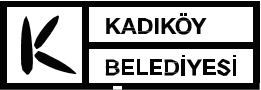 T.CKADIKÖY BELEDİYE MECLİSİKARARITOPLANTI DÖNEMİ	           	     	      : 5TOPLANTI GÜNÜ				      : 09.05.2018 (MAYIS 2018)BİRLEŞİM					      : 3OTURUM					      : 1KARAR NO					      : 2018/74GÖRÜŞÜLEN GÜNDEM MADDESİ  2. 	  : Emlak ve İstimlak Müdürlüğünün, 28.03.2018 gün ve 33113079-491.04-E.19399 sayılı, Görev ve Çalışma Yönetmeliği ile ilgili teklifi.KOMİSYON İNCELEMESİ: Kadıköy Belediye Meclisinin Nisan 2018 toplantılarının 04.04.2018 tarihli 3.Birleşiminin, 1.Oturumunda komisyonumuza havale edilen, Emlak ve İstimlak Müdürlüğünün, 28.03.2018 gün ve 33113079-491.04-E.19399 sayılı yazısında; BAŞKANLIK MAKAMINA“İlgi : a) 08.01.2018 tarih ve 68831067-020-4840 sayılı Çevre ve Şehircilik Bakanlığı Oluru.          b) 13.01.2018  tarih  ve 84049739-502.99-E.8545 sayılı Çevre  ve  Şehircilik Bakanlığı               Altyapı ve Kentsel Dönüşüm Hizmetleri Genel Müdürlüğü yazısı.İlgi  (b)  yazı  ile;  6306  sayılı  Afet  Riski  Altındaki  Alanların Dönüştürülmesi  HakkındakiKanun   kapsamındaki   riskli  yapıların  yerine   yapılacak  yeni   uygulamalar  konusunda,  hisselerioranında  paydaşların  en  az  üçte  iki  çoğunluğu  ile  alınan karara  katılmayanların arsa  paylarının,anlaşma   sağlayan   diğer  paydaşlara   açık   artırma  usulü  ile  satılmasına  ilişkin  iş  ve  işlemlerin yürütülmesi   konusunda,  Bakanlık  Makamının  ilgi  (a)  oluru  ile  01.02.2018  tarihinden   itibaren geçerli  olmak  üzere,  İstanbul'daki  bütün  ilçe belediyelerine yetki devri yapıldığı belirtilerek 6306 Sayılı   Kanun   kapsamında   yapılacak   satış   işlemleri  için,  01.02.2018  tarihine  kadar  İstanbul Valiliğine  (Çevre  ve  Şehircilik  İl  Müdürlüğü)  yapılan müracaatların  İstanbul Valiliği (Çevre ve Şehircilik  İl  Müdürlüğü)  tarafından  sonuçlandırılması;  01.02.2018  tarihinden itibaren  yapılacak Müracaatların  ise  ilgili  ilçe  Belediyelerine  yapılması  ve artık  bu işlemlerin ilgili belediyelerince yürütülmesi gerektiği ifade edilmiştir.Bu itibarla  söz  konusu  iş  ve    işlemleri  yürütmek  üzere  Emlak  ve  İstimlak  Müdürlüğü bünyesinde  "Kentsel  Dönüşüm  Bürosu"  adında  yeni  bir  büro  kurulması planlanmakta olup söz konusu  büronun  kurulabilmesi  ve  yapılacak  iş  ve   işlemlerle  ilgili  olarak   Emlak  ve  İstimlak Müdürlüğünün Görev ve Çalışma Yönetmeliğinde değişiklik yapılması gerekmektedir.”Buna göre; Emlak ve İstimlak Müdürlüğü Görev ve Çalışma Yönetmeliği hazırlanarak ekte sunulmuş  olup  5393  sayılı  Belediye  Kanununun 18.maddesinin m fıkrasına göre  kabul edilmek üzere   yazımız   ve  eklerinin   Belediye  Meclisine   havalesi   hususunu   onayınıza  arz  ederim.” denilmektedir.KOMİSYON GÖRÜŞÜ: Emlak ve İstimlak Müdürlüğü bünyesinde “Kentsel Dönüşüm Bürosu” adında yeni bir büro kurulması ile ilgili müdürlüğün hazırladığı Görev ve Çalışma Yönetmeliği incelenmiş, hukuki bir aykırılık görülmemiştir.Yüce Meclise  arz olunur, şeklinde hazırlanan Hukuk Komisyonunun 20.04.2018 gün ve 2018/3 sayılı raporu, Kadıköy Belediye Meclisinin Mayıs 2018 toplantısının 09.05.2018 tarihli 3. Birleşiminin 1. Oturumunda görüşülerek komisyondan geldiği şekilde oy birliği ile (işaretle oylama) kabulüne karar verildi.Toplantı Başkanı                                                	                      		    		Meclis 1. Başkan Vekili                                                                                               		Yener KAZAKKatip	      		      	 Katip		Damla TOPRAK 	       	Aydoğan DÜLGERGÖRÜLDÜ.../05/2018Aykurt NUHOĞLUBelediye Başkanı